PENINGKATAN KEMAMPUAN PEMECAHAN MASALAH MATEMATIS DAN KEMANDIRIAN BELAJAR SISWA MELALUI PEMBELAJARAN PENEMUAN TERBIMBING DI KELAS VII MTS AL-WASHLIYAH GEDUNG JOHOR MEDAN	SKRIPSI 	Skripsi ini di ajukan untung melengkapi tugas-tugas dan memenuhi sysrat-syarat untuk mencapai gelar sarjana pendidikan pada jurusan pendidikan (S.Pd)OLEH:IRMA RAMAYANI DALIMUNTHENPM. 171114064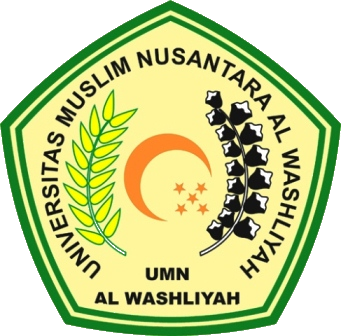 PROGRAM STUDI PENDIDIKAN MATEMATIKAFAKULTAS KEGURUAN DAN ILMU PENDIDIKANUNIVERSITAS MUSLIM NUSANTARA AL-WASHLIYAH MEDAN2021